Name:    Melanie HollandSchool and District:  Fairforest Elementary School, Spartanburg School District 6Grade: 2nd GradeUnit Framework Title: Fairy Tales with Rapunzel Genre:  (What type/kind of reading/writing) Fairy TalesTime frame: (Length of unit)  1 weekRead to Self:Materials used:  fairy tales from class library and online reading sites, including:The Princess and the Pizza, Cinderella, Snow White and the Seven Dwarves, Rapunzel, Henny Penny, The Bremen-town Musicians, The Princess and the Pea, Little Red Riding Hood, Newfangled Fairy TalesMini-lessons:  What is a fairy tale? Anchor charts: 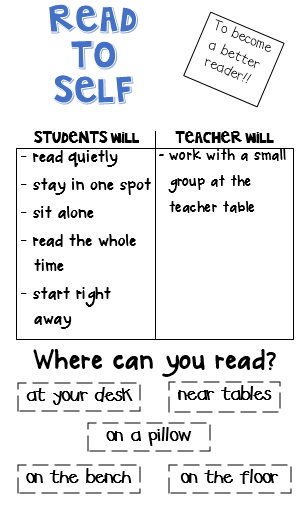 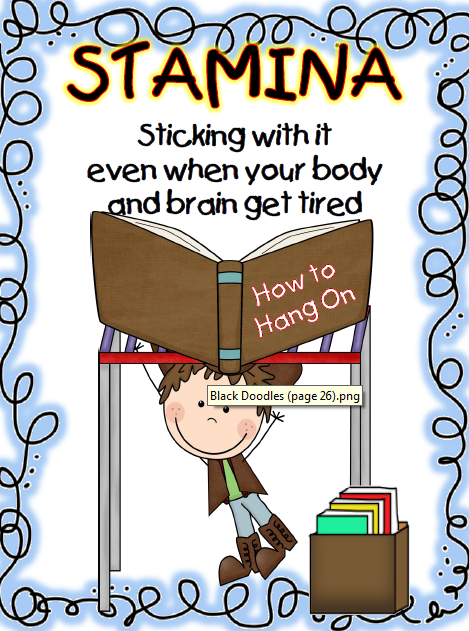 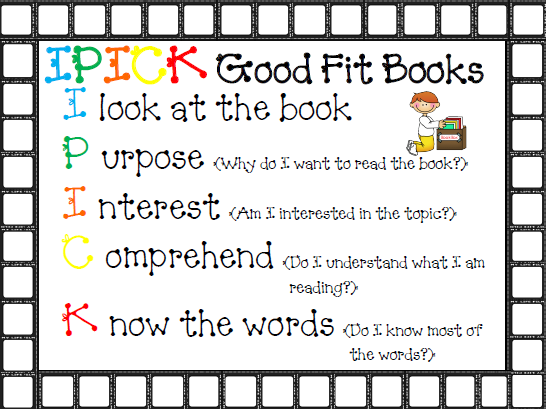 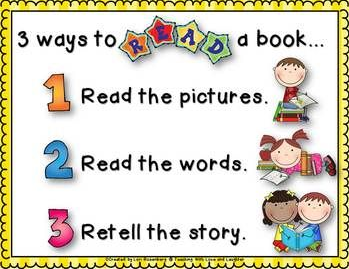 Assessment:  AR tests, teacher observations, class check-inWork on Writing:Materials used:  PowerPoint on elements of fairy tales, Thinking Maps, Write From The BeginningMini-lessons: Using mentor text ( Rapunzel ) to model writingAnchor charts: 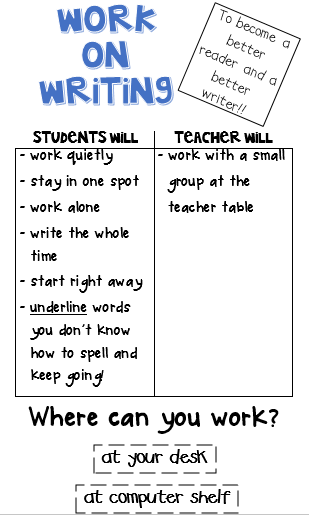 Assessment:  WFTB rubric of student-created fairy taleRead to Someone:Materials used:  fairy tales from class library and online reading sites, including:The Princess and the Pizza, Cinderella, Snow White and the Seven Dwarves, Rapunzel, Henny Penny, The Bremen-town Musicians, The Princess and the Pea, Little Red Riding Hood, Newfangled Fairy TalesMini-lessons: Comparing story versions – Students will read  two versions of the same fairy tale to compare and contrast with partner.Anchor charts: 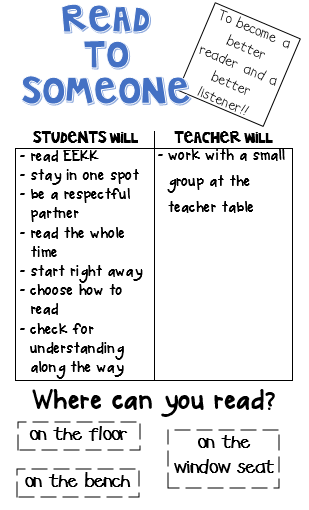 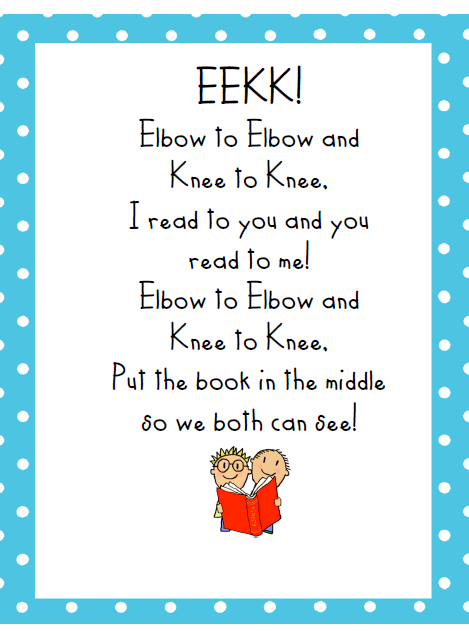 Assessment:  Venn Diagrams will be assessed for accuracy.Listen to Reading:Materials used:  www.biguniverse.com, headphones, response sheetsMini-lessons: Review of story elementsAnchor charts: 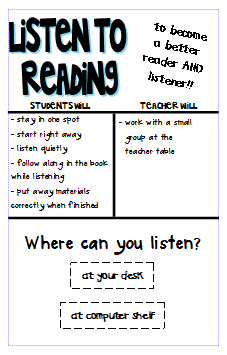 Assessment:  teacher observations for tracking and quizzes on fairy talesWord Work:Materials used:  www.spellingcity.com, tablets, laptops, magnet letters, dry erase boards, dry erase markersMini-lessons: What are homophones?Anchor charts: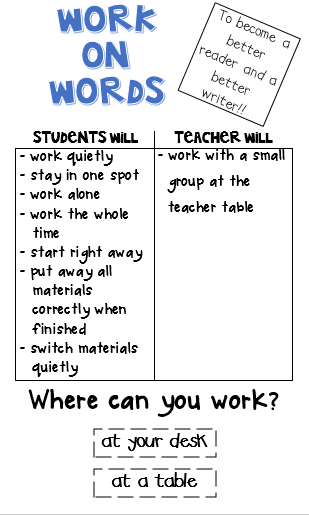 Assessment:  Spelling testScience/Inquiry:Materials used: dry spaghetti, masking tape, string, scissors, marshmallows (regular and mini), lab sheets, pencils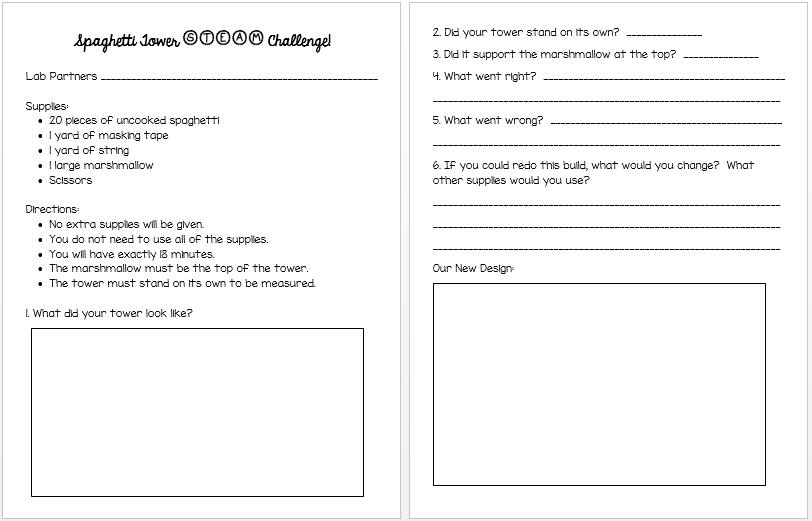 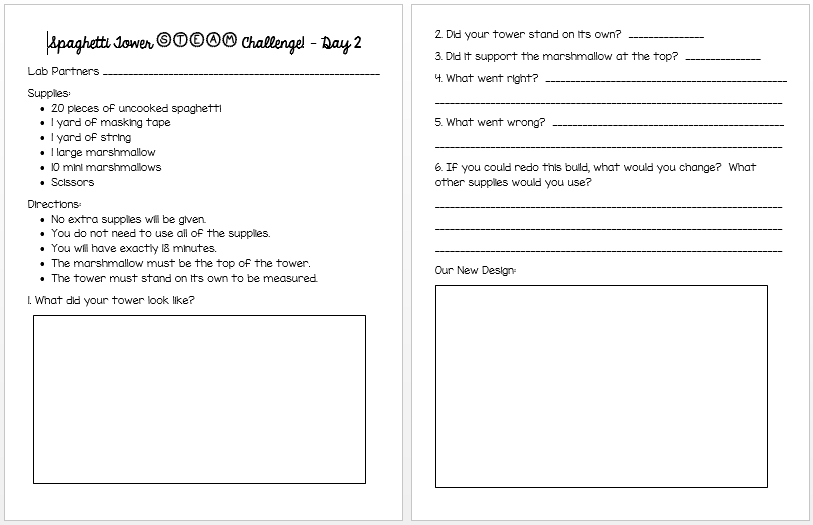 Mini-lessons: Review of teamwork expectationsSTEAM Activities:  Day 1 - Given a set of materials, students will construct a tower for Rapunzel (regular-sized marshmallow) that can stand on its own and support Rapunzel.  Students will work in teams of two to plan, create, and reflect on towers.  During reflection, students will discuss and write about what went right, what went wrong, and what could be changed.Day 2 – Students will be given the same materials, time frame, and goal as Day 1, as well as additional materials (mini-marshmallows).  Student groups will design and create a different structure from Day 1’s design.  Again, students will work in teams of two to plan, create, and reflect on towers.  During reflection, students will discuss and write about what went right, what went wrong, and what could be changed.Assessment:  Teacher observation during activity; lab sheets checked for accuracySC College- and Career-Ready standards addressed in unit:  Reading Literary Texts Standards:7.1 	Retell the sequence of major events using key details; determine the theme in text heard or read.7.2 	Read or listen closely to compare and contrast multiple versions of the same story; compare and contrast texts in author and genre studies.12.1	Describe the overall structure of a narrative including how the beginning introduces and the ending concludes the action.13.1	Engage in whole group and small group reading with purpose and understanding.13.2	Read independently for sustained periods of time to build stamina.13.3	Read and respond according to task and purpose to become self-directed, critical readers and thinkers.Writing Standards:3.2	Plan, revise, and edit, focusing on a topic while building on personal ideas and the ideas of others to strengthen writing.Inquiry-Based Standards:Ask self-generated questions that lead to group conversations, explorations, and investigations.4.1	Interpret relationships and patterns discovered during the inquiry process.4.2 	Use appropriate tools to communicate findings and/or take informed action.4.3 	Reflect on findings and pose new questions for further inquiry.5.1	Acknowledge and value individual and collective thinking.